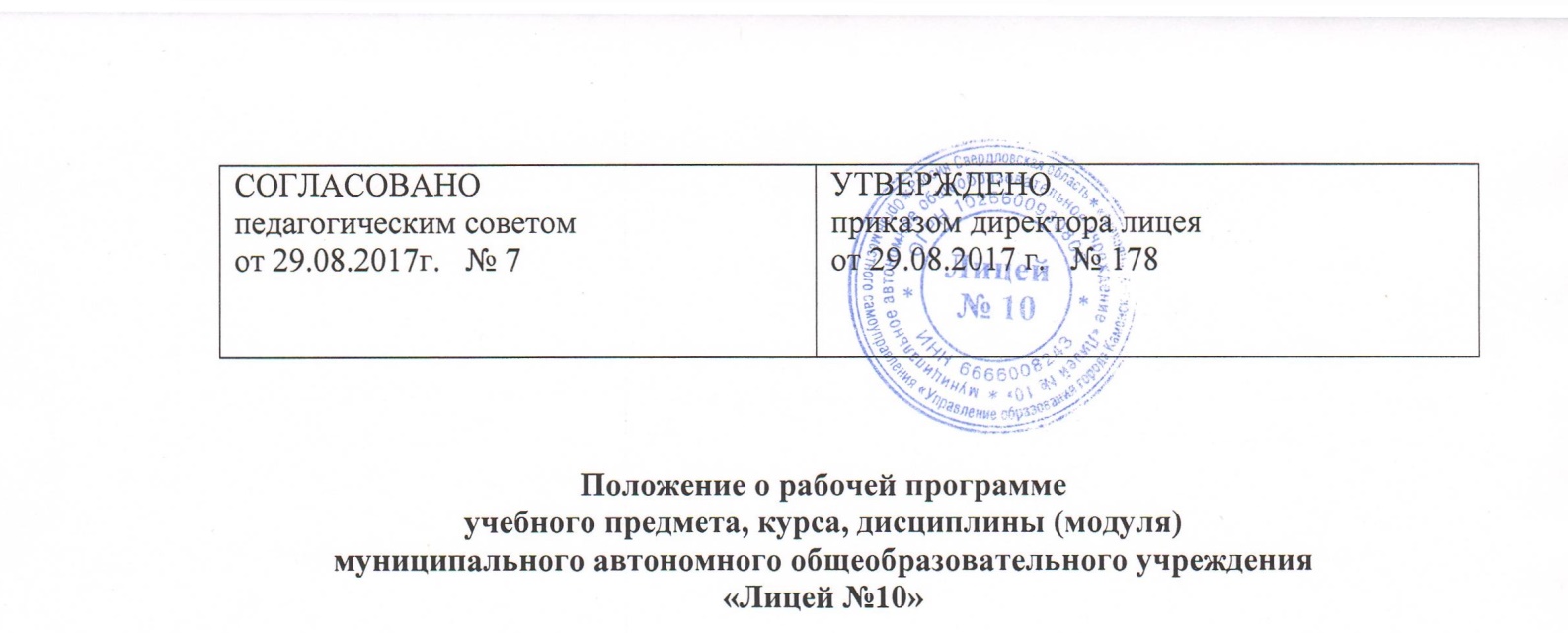 Общие положенияНастоящее Положение о рабочей программе учебного предмета, курса, дисциплины (модуля) (далее — Положение) разработано в соответствии с нормативными правовыми документами: - Федеральным законом от 29.12.2012 г. № 273-ФЗ «Закон об образовании в Российской Федерации» (п. 22 ст. 2, ч. 1,5 ст.12, ч. 7 ст. 28, ст. 30, п. 5 ч. 3 ст. 47, п. 1 ч. 1 ст. 48);- Федеральным государственным образовательным стандартом начального общего образования, утвержденным приказом Министерства образования и науки Российской Федерации от 6 октября 2009 г. № 373 (с изменениями от 26 ноября 2010 г., 22 сентября 2011 г., 18 декабря 2012 г., 29.12.2014, 31.12.2015 № 1576);- Федеральным государственным образовательным стандартом основного общего образования, утвержденным приказом Министерства образования и науки Российской Федерации от 17 декабря 2010 года №1897 (с изменениями от 29 декабря 2014 года № 1644, от 31.12.2015 № 1577);- Федеральным государственным образовательным стандартом среднего общего образования, утвержденным приказом Министерства образования и науки Российской Федерации от 17 мая 2012 г. № 413;- Федеральным компонентом государственного образовательного стандарта, утвержденным приказом Министерства образования и науки Российской Федерации от 05.03.2004 № 1089;- Федеральным базисным учебным планом, утвержденным приказом Министерства образования и науки Российской Федерации от 09 марта 2004 г. № 1312 (с изменениями);Уставом лицея;основной образовательной программой начального общего образования;основной образовательной программой основного общего образования;основной образовательной программой среднего общего образования;образовательной программой среднего общего образования.Настоящее Положение определяет структуру и содержание рабочих программ учебных предметов, курсов и курсов внеурочной деятельности (далее - рабочие программы) лицея, регламентирует порядок их разработки, утверждения и реализации педагогическими работниками в образовательной деятельности.В соответствии с федеральными государственными образовательными стандартами (далее ФГОС) рабочие программы учебных предметов, курсов и курсов внеурочной деятельности являются обязательным компонентом содержательного раздела основной образовательной программы лицея.Рабочие программы учебных предметов, курсов и курсов внеурочной деятельности разрабатываются на основе требований к результатам освоения основной образовательной программы с учетом основных направлений программ, включенных в структуру основной образовательной программы, и должны обеспечивать достижение планируемых результатов освоения основной образовательной программы.Рабочие программы лицея в обязательном порядке разрабатываются на уровень образования по:- предметам федерального компонента учебного плана;- учебным курсам части учебного плана, формируемой участниками образовательного процесса;- учебным курсам национально-регионального компонента и компонента образовательного учреждения;- программам курсов внеурочной деятельности в соответствии с планом внеурочной деятельности на ступени начального общего образования, учебным планом основного и среднего общего образования, дополнительным общеразвивающим образовательным программам внутришкольной системы дополнительного образования.Рабочая программа должна быть разработана и утверждена не позднее 1 сентября нового учебного года.Выполнение рабочей программы является объектом внутришкольного контроля в соответствии с планом работы образовательной организации, в иных случаях - других видов контроля (оперативного, внешнего и т. п.).Настоящее Положение вступает в силу с момента его утверждения и действует бессрочно, до замены его новым.Цели, задачи и функции рабочей программыГлавной целью рабочей программы является реализация ФГОС начального общего образования и ФГОС основного общего образования,  ФК ГОС СОО.2.2. Основными задачами рабочей программы являются:- определение содержания, объема, порядка изучения учебного предмета, курса, дисциплины (модуля) с учетом целей, задач и особенностей (специфики, традиций, уровня реализации программ и т. п.) образовательной деятельности образовательного учреждения;- обеспечение преемственности содержания между годами обучения и уровня образования,- отражение индивидуальности педагогической деятельности с учетом конкретных условий образовательной организации, образовательных потребностей и особенностей развития учащихся.3. Структура и содержание рабочей программы3.1. Структура рабочей программы является формой представления учебного курса, предмета, дисциплины (модуля) как целостной системы, отражающей внутреннюю логику организации образовательной деятельности.3.2. Рабочие программы учебных предметов, курсов, в том числе внеурочной деятельности, должны обеспечивать достижение планируемых результатов освоения основной образовательной программы основного общего образования.3.3. Рабочие программы учебных предметов, курсов, в том числе внеурочной деятельности разрабатываются на основе требований к результатам освоения основной образовательной программы основного общего образования с учетом программ, включенных в ее структуру.3.4.Рабочие программы учебных предметов, курсов должны содержать:планируемые результаты освоения учебного предмета, курса;содержание учебного предмета, курса;тематическое планирование с указанием количества часов, отводимых на освоение каждой темы.3.5. Рабочие программы курсов внеурочной деятельности должны содержать:результаты освоения курса внеурочной деятельности;содержание курса внеурочной деятельности с указанием форм организации и видов деятельности;тематическое планирование.3.6. Основанием разработки модифицированной рабочей программы может быть:1) особенности изучения предмета в соответствии с особенностями образовательного учреждения;2) углубленное изучение предмета;3) профилизация образовательной деятельности;4) изучение предмета как поддерживающего основной профиль;5) реализация адаптированных образовательных программ.4. Порядок разработки, утверждения и корректировки рабочей программыПорядок разработки и утверждения рабочих программ педагогов лицея:- На заседании кафедр рассматриваются вопросы структуры и содержания рабочих программ, определяются ответственные, сроки разработки. Принимаемые решения в обязательном порядке протоколируются.- На основании решения заседания кафедры педагог индивидуально или коллегиально разрабатывает рабочую программу, согласно настоящему Положению.- После рассмотрения рабочей программы на кафедре они сдаются на согласование заместителю руководителя или иному лицу, имеющему соответствующие полномочия, курирующему данное направление;- Рабочая программа утверждается директором лицея в срок до 01 сентября нового учебного года.При несоответствии рабочей программы установленным требованиям настоящего Положения, руководитель образовательного учреждения или иное лицо, имеющее соответствующие полномочия, выносит заключение о необходимости доработки с указанием конкретного срока исполнения.Порядок корректировки, внесения изменений и дополнений в рабочие программы включает следующее:- Основанием для корректировки, внесения изменений и дополнений в рабочие программы может быть невыполнение программного материала в полном объеме в связи с непредвиденными пропусками уроков, занятий, вызванными объективными причинами;- Все изменения и дополнения, вносимые педагогом в рабочие программы в течение учебного года, согласуются с заместителем руководителя, курирующим данное направление, педагогом пишется заявление на имя директора Гимназии с просьбой разрешить корректировку рабочей программы, директором школы издается приказ.- Корректировка учебной программы должна обеспечить прохождение учебной программы и выполнение ее практической части в полном объеме. При корректировке рабочей программы не допускается уменьшение объема часов за счет полного исключения раздела из программы. - Корректировка может быть осуществлена за счет сокращения часов на изучаемый материал с сохранением содержания учебного материала:- путем использования резервных часов, предусмотренных для повторения и обобщения программного материала;- слияния близких по содержанию тем уроков;- организации блочной и модульной подачи учебного материала учебного курса по предметам;- укрупнение дидактических единиц по предмету;- лекционно-семинарских занятий, усиливая долю самостоятельной работы учащихся;- самостоятельной работы для изучения отдельных тем;- дистанционного обучения, использования электронных образовательных технологий.- Корректировка рабочих программ проводится один раз в четверть (за неделю до окончания учебной четверти) по итогам проводимого мониторинга выполнения учебных программ. «Отставание» по предмету в 1-й четверти ликвидируется во 2-й четверти и т.д.По окончании учебного года проводится мониторинг корректировки учебных программ.5. Оформление, размещение и хранение рабочей программы5.1. Рабочая программа оформляется на листах формата А4 в электронном и бумажном варианте: один экземпляр сдается заместителю руководителя образовательной организации, курирующему направление, или иному лицу, имеющему соответствующие полномочия, в электронном и бумажном варианте, второй - остается у педагога.Технические требования к оформлению рабочей программы:текст набирается в редакторе Word for Windows шрифтом Times New Roman, размер шрифта - 12-14, межстрочный интервал одинарный, переносы в тексте не ставятся, выравнивание по ширине, абзац 1,25 см, поля со всех сторон 2 см; центровка заголовков и абзацы в тексте выполняются при помощи средств Word. Таблицы вставляются непосредственно в текст. Календарно-тематическое планирование представляется в виде таблицы.На титульном листе указывается:полное наименование общеобразовательной организации;«Рассмотрено»: на заседании кафедры (название) Протокол №, дата, подпись руководителя кафедры;«Согласовано»: заместитель директора по УВР, подпись, дата;«Утверждено директором лицея»: приказ № , дата;Рабочая программа по (предмет, курс и т. п.);Адресность (класс);Сведения об авторе-составителе (Ф.И.О, должность, кв. категория);Название города, населенного пункта;Год составления рабочей программы.Рабочие программы размещаются на официальном сайте образовательной организации. Рабочая программа является обязательной частью образовательной программы и хранится в учебной части в течение срока реализации.Приложение № 1к приказу...Муниципальное автономное общеобразовательное учреждение
«Лицей №10»Рассмотрено на заседаниикафедрыПротокол № от «___»	 20__ г.Утвержденодиректором лицеяПриказ № 	 от __.__.20___гРабочая программа
основного общего образования
по учебному предмету (курсу, дисциплине, т.п.)
«	название предмета	»для 	 классаСоставленаФамилия Имя Отчество, учителем (указать предмет) квалификационная категорияг. Каменск-Уральский